Psychology 12Course OutlineMrs. Giczi 2018/2019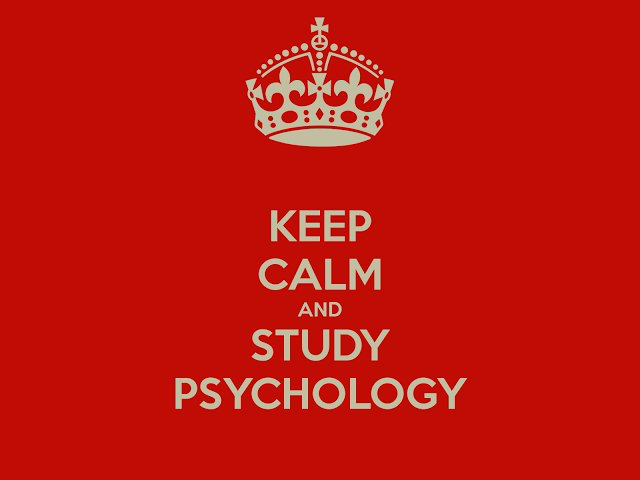 DescriptionThis course introduces students to the study of human behavior and mental processes. Students will explore and apply psychological theories, key concepts, and phenomena associated with such topics as the biological bases of behavior, learning and cognition, motivation, testing and individual differences, and treatment of abnormal behavior. 	The course information will be presented through lectures, class participation activities, demonstrations, and audio-visual aids. Students will use their text books and other resources such as the internet, popular media, and newspapers to conduct research throughout the year. Students will learn about the methods and ethical approaches of psychology. Resources
Textbooks:	Psychology: A Complete Introduction (PACI)Psychology Made Simple (PMS)Class Expectations: Student Responsibilitiesattend school every day (unless too ill to do so), bringing the required tools and equipment To bring the required tools and equipment to classparticipate thoughtfully in class discussionsmake an honest effort every class and complete all assignments to the best of your ability review the feedback given on assessed assignments and complete corrections as required complete and hand in assignments on time (unless otherwise negotiated beforehand with the teacher)ask the teacher if there is anything that you do not understand, including meeting with the teacher after school, if necessaryStudents are not to use cell phones or music players in classPlagiarism and cheating will not be tolerated. Students will receive a mark of zero. Be polite and respects other’s opinionsAssessment and Evaluation PlanGrades will be determined by your performance on quizzes, tests, assignments, projects and other classroom activities. Final exam is worth 20% of your mark. Final Project is worth 10% of your mark.Weighting of grades in the course is:  	quizzes/tests/summative assessments		20%assignments					50%final project					10%final exam					20%Proposed Time Line (Each unit to be approx. 2 - 3 weeks)	Unit 1	- Introduction; History of Psychology		Unit 2  - The Brain						Unit 3  - Learning						Unit 4  - Thinking						Unit 5  - Intelligence and Testing		Unit 6 _ Personality			Unit 7 – Abnormal behaviour					Catch-up,  Review, and final project work					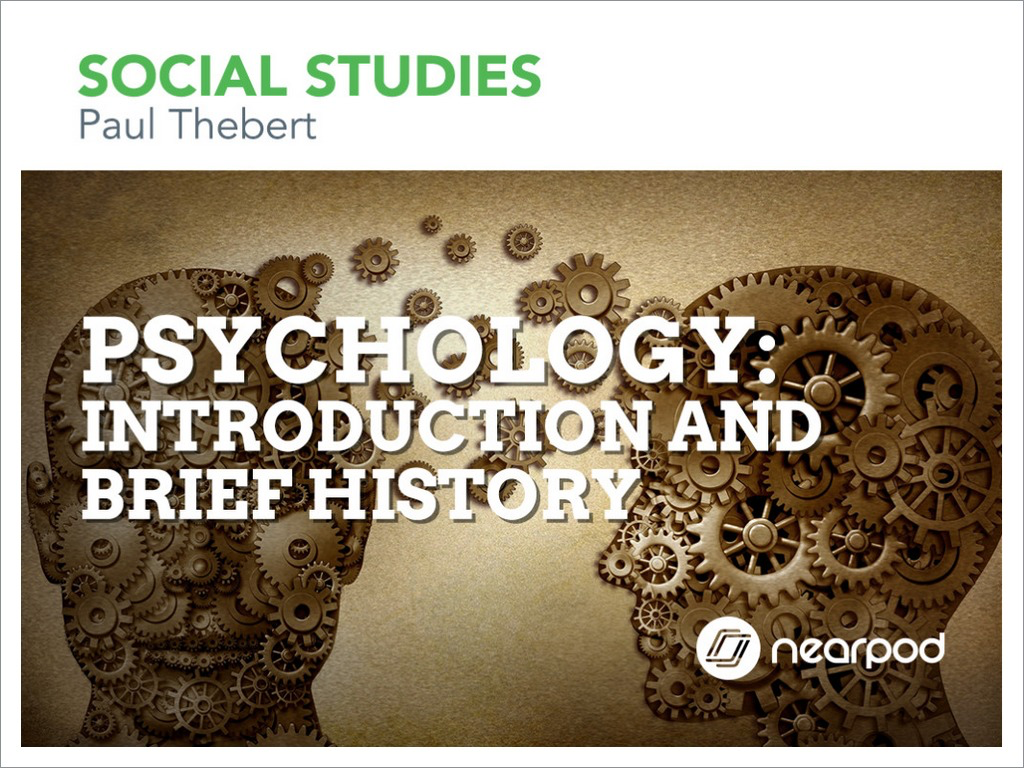 Unit One - Introduction Overview This unit will describe and define psychology. It also identifies and describes the early pioneers and schools of thought in psychology. This unit also focuses on the current perspectives in psychology including psychoanalysis, behaviorism, humanistic psychology, psychobiology, and sociocultural psychology. Curricular Competenciesdescribe and define psychology. describe, compare, and contrast the different theoretical approaches in explaining behaviorexplain the strengths and limitations when applying theories to explain behavior (in general and for each specific theory).  describe, compare, and contrast the different domains of psychologyidentify the major historical figures in psychology (What, When, Where and Why) Introduction	- 	of selfof course – handout course outlineRead		- Chapter 1, pages 1-5 (PACI)		- Chapter 1, pages 3-12 (PMS)Activity 	- Common Sense Psychology Quiz	  	- How Much Psychology Do You Know? And		  Psychology Pre-Test			- students complete independently, then take up as a classNotes		- Introduction to psychology – fill in chart - What is Psychology: History and historical approaches – PowerPoint handout with space for notesActivity	- founders of psychology speed dating assignment	(research)	- research (10 minutes) and present orally in speed dating setting			- need note cards, then chart to fill in Viewing	- Branches of psychology PowerPoint (includes Psych & other disciplines)Activity	 - research and present – using PowerPoint (or similar) a branch of psychologyTest 		- on unit one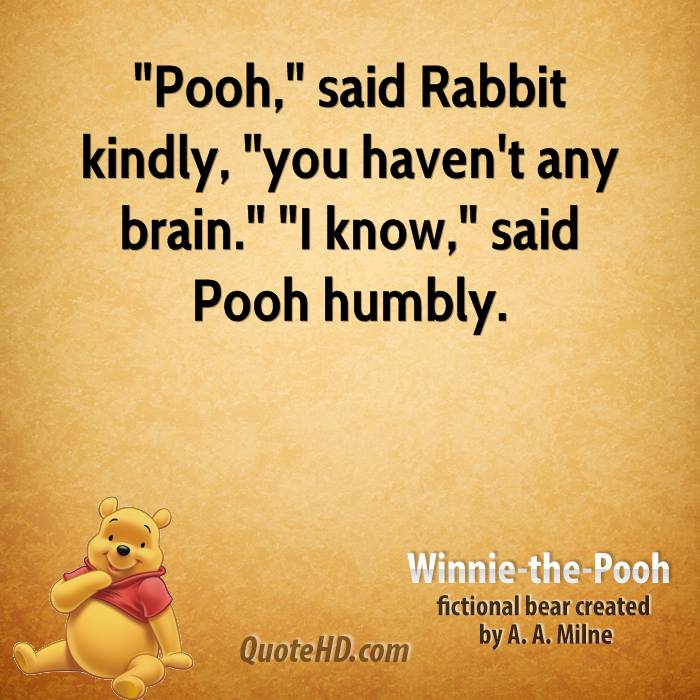 Unit Two - The Brain Overview  This unit presents an overview of the brain, and its role in behavior and mental processes. The brain is incredibly complex, and what students will be introduced to a beginning of what we know and how it works to produce even the most basic of behaviors. Curricular Competenciesexplain the basic parts, processes, and functions of the brain explain historic and contemporary research strategies and technologies that support research case studies, split-brain research, imaging techniques (e.g., MRI, fMRI, PET, etc.).  Intro		- handout: Why do Zombies Love Brains?Read		- Chapter 17, pages 279-285 (PACI)		- Chapter 3, pages 31-33 (PMS)Notes		- Your Guide To The Brain – PowerPoint- With embedded videos- Students take notes in space provided on handoutActivity	- Split brain demoMnemonics	- Handout to study with – Brain Parts Mnemonics- includes note cardsPoster Assignment- Brain parts superhero assignment- Rubric- Refer to examples posted in class- Students present to classSynthesis	- One or two of the following assignmentsBrain parts assignment - drivingExcuse chartBiological bases of behaviour: brain scenariosReview	- Kahoots to reviewTest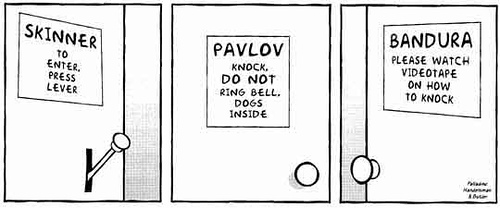 Unit Three - LearningOverview  This unit explores the learning process of human behavior. Students will examine the basic processes needed in order for learning to occur. This unit will focus on classical conditioning and operant conditioning. Classical conditioning shows how associations form between stimuli and learning whereas operant conditioning shows how consequences inform our behaviors, leading to us learning desirable behaviors.  Curricular Competenciesexplain, compare and contrast classical conditioning, operant conditioning, and observational learning describe basic classical conditioning phenomena, such as: acquisition, extinction, spontaneous recovery, generalization, and discrimination,   explain the effects of operant conditioning (e.g., positive reinforcement, negative reinforcement, punishment, schedules of reinforcement).   describe the essential characteristics of insight learning, latent learning, and social learning.  identify key contributors in the psychology of learning (i.e. A. Bandura, I. Pavlov, B. F. Skinner, E. Thorndike, E. Tolman, and J. B. Watson).  Read		- Chapter 5, pages 67-83 (PACI)		- Chapter 7, pages 72-78 (PMS)Notes 		- PowerPoint introduction to learning; Classical conditioningStudents take notes in space provided on handoutActivity	- What have I learned?		- Hopping Activity (with partner)Assignment	- Nobel prize.org; learning go to website and complete worksheet- Classical Conditioning Practice & Classical Conditioning Processes worksheetsActivity	- Classical Conditioning Demonstration with water gunNotes		- PowerPoint: Operant conditioningStudents take notes in space provided on handoutAssignment	- Identify behavior as reinforcement/punishment; positive/negative and Schedule of reinforcementWorksheet 	- +ve and –ve Reinforcement/Punishment; Schedules of ReinforcementNotes		- PowerPoint: Other Types of LearningStudents take notes in space provided on handoutAssignment	- 6.3 Learning by ObservationActivity	- Learned Helplessness with anagrams		- “Learning Project” – teach something to the classReview	- Classical or Operant Conditioning? Worksheet		- team challenge – 32 questions; word bank on boardTest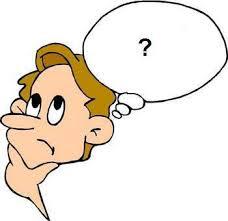 Unit Four – Thinking and Problem SolvingUnit 4 OverviewThis unit explores how humans think.  Students will explore the difference between creative and critical thinking.  Students will learn different problem solving and decision making process and strategies and their applications.Curricular CompetenciesDefine the thinking process. identify problem-solving strategies as well as factors that influence their effectiveness.  Understand the process of thought organization.  Apply the steps of the problem solving process and recognize the barriers faced.  List the characteristics of creative thought and creative thinkers.  Read		- Chapter 6, pages 92-97 (PACI)		- Chapter 5, pages 52-58 (PMS)Notes 		- PowerPoint: Thinking (Cognition) IntroductionWith embedded videosStudents take notes in space provided on handoutActivities (embedded in PowerPoint)U2 problemWhat is a conceptPrototypesNotes		- PowerPoint: Problem SolvingStudents take notes in space provided on handoutActivities (embedded in PowerPoint)	The Tale of Two PebblesHeuristics problemsMental Set problemFunctional Fixedness problemsPrinceton Bat problemNotes		- PowerPoint on Decision MakingNotes		- PowerPoint on Creative thinkingStudents take notes in space provided on handoutActivities (embedded in PowerPoint)Uses of a BrickName Things That….The Torrance TestActivity	- Cognition StationsReview	- Problem Solving Review SheetTest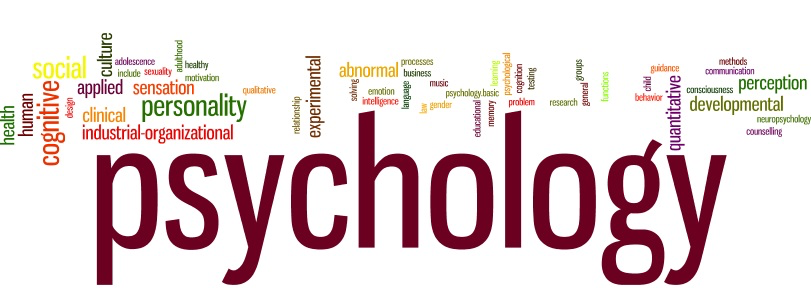 Unit Five – Intelligence and Testing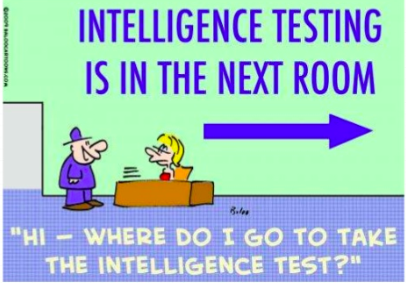 Unit 5 OverviewThis unit presents an overview of what intelligence is, the original purpose of assessment, and how intelligence is measured.  It will look at different ways we can be intelligent, and how it can be measured.  The unit will explore testing validity.Curricular Competenciesdescribe the original purposes of psychological assessment and why they are used today. identify the methods used to assess individual differences.  evaluate reliability and validity of tests.  compare and contrast the major theories of intelligence.  analyze the various factors that contribute to intelligence (environment, culture, prenatal, biological). understand IQ score applications.  define intelligence and list characteristics of how psychologists measure intelligence: explain how culture influences the definition of intelligence.  compare and contrast historic and contemporary theories of intelligence identify key contributors in intelligence research and testing Read		- Chapter 8, pages 119-134 (PACI)		- Chapter 11, pages 136-146  (PMS)Intro		- Test Your Mental Acuity testNotes		- PowerPoint on Intelligence and Testing (incl. emotional intelligence)Students take notes in space provided on handoutEmbedded Quiz – Stanford Binet exampleHandout	 - sample IQ questionsAssignment	- Gardner’s Multiple Intelligences ‘report’Handout/	- Multiple Intelligences (graphic) side oneAssignment	- Famous people – side twoVideo		- Testing and Intelligence – learner.orgNotes		- Extremes of Intelligence PowerPointStudents take notes in space provided on handoutAssignment 	- Extremes of Intelligence report Present to classActivity	- Intelligence and Testing WebquestReview 	- Review question sheet (14 q’s)		- terms sheetTest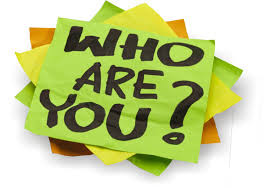 Unit Six – PersonalityUnit 6 OverviewIn this unit, students will explore major theories of how humans develop enduring patterns of behavior and personal characteristics that influence how others relate to them. It will look at the multiple causes of behavior, and how behavior can be shaped by cultural heritage. The unit also addresses research methods used to assess personality. Curricular Competenciescompare and contrast the major theories and approaches to explaining personality: describe and compare research methods (e.g., case studies, surveys, etc.) that psychologists use to investigate personality.  describe frequently used assessment strategies (e.g., the Minnesota Multiphasic Personality Inventory [MMPI], the Thematic Apperception Test [TAT], etc.), and evaluate relative test quality based on reliability and validity of the instruments.  identify key contributors to personality theory Read		- Chapter 9, pages 135-153 (PACI)		- Chapter 10, pages 124-133 (PMS)Intro		- Video – The Self (learner.org)Notes		- PowerPoint on PersonalityStudents take notes in space provided on handoutEmbedded Activity: word associationEmbedded Story : The Story of OedipusAssignment	- Defense Mechanisms Problems – worksheet		- Defense Mechanisms Poster assignmentActivity	- Briggs Myers Personality type quiz – on line		- Personality trait quiz – on line (psychcentral)		- Type A or Type B quizAssignment	- Assessing Personality worksheetProject 	- Who Are You?  PosterReview	- Crossword PuzzleTestUnit Seven – Abnormal Behaviour (time dependent)Unit 7 OverviewIn this unit, students examine the nature of common challenges to adaptive functioning. This section emphasizes formal conventions that guide psychologists’ judgments about diagnosis and problem severity.  We will look at what normal behavior is, and how it is measured, as well as how behavior is influenced by nature and nurture. Curricular Competenciesdescribe contemporary and historical conceptions of what constitutes psychological disorders.Categorize the major types of psychological disordersdefine and explain the role of the Diagnostic and Statistical Manual of Mental Disorders (DSM)  discuss the major diagnostic categories and their corresponding symptoms explain the strengths and limitations of various approaches to explaining psychological disordersidentify the positive and negative consequences of diagnostic labels Final ProjectStudents will have a variety of projects to choose from to demonstrate their understanding of the course content. Some class time will be provided, however, personal time will be needed in order to complete the projet.Course ReviewCourse review sheet (12 page handout of course synopsis)Review question sheet (61 questions) – work on on own time, for review purposesCrossword Puzzles types of psychologythe brainbrainy puzzleleaningpersonality theoryFinal Exam